Týdenní plán31.10.-4.11.         2022 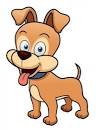  předmět      učivopracovní sešit         úkolybudou zeleně zakroužkovány   ČJPráce se skládací abecedouHláska a písmeno p,P,u,U  Slabiky mu,lu,su,pu Rozvoj slovní zásoby ŽIVÁ ABECEDA – ŽAstr. 38 - 41Trénujeme čtení slabik a slov se známými hláskamiBáseň u písmen p,P  u,U   PSPrvní písmena i,í u,ů,ú a slabiky s tím spojenéPísanka č.1 / malá/str.8 – 12  MAPočítáme do sedmiStavby a jejich plánySčítací trojúhelníkyOrientace v prostoruPíšeme znak „větší než“a „menší než“PRACOVNÍ SEŠIT – PSstr. 33- 36  PRVVycházka dle počasíPoznáváme stromy a keřeČásti rostlin – kořen, stonek, list, plodRozvoj pozorování a porovnáváníPRACOVNÍ SEŠIT – PSstr. 18,19   AJOpakování slovní zásoby 1.lekce / školní pomůcky,barvy/Halloween – pracovní listUčebnice str.11PS 9 – 10, 46